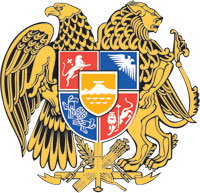 ՀԱՅԱՍՏԱՆԻ ՀԱՆՐԱՊԵՏՈՒԹՅԱՆ ԿԱՌԱՎԱՐՈՒԹՅՈՒՆՈ  Ր  Ո  Շ  Ո Ւ  Մ30 մարտի 2023 թվականի  N         - ՆՀԱՅԱՍՏԱՆԻ ՀԱՆՐԱՊԵՏՈՒԹՅԱՆ ԿԱՌԱՎԱՐՈՒԹՅԱՆ 2017 ԹՎԱԿԱՆԻ ՕԳՈՍՏՈՍԻ 17-Ի N 1019-Ն ԵՎ ՀԱՅԱՍՏԱՆԻ ՀԱՆՐԱՊԵՏՈՒԹՅԱՆ ԿԱՌԱՎԱՐՈՒԹՅԱՆ 2017 ԹՎԱԿԱՆԻ ԱՊՐԻԼԻ 20-Ի N 404-Ն ՈՐՈՇՈՒՄՆԵՐՆ ՈՒԺԸ ԿՈՐՑՐԱԾ ՃԱՆԱՉԵԼՈՒ ՄԱՍԻՆ---------------------------------------------------------------------------------------Հիմք ընդունելով «Նորմատիվ իրավական ակտերի մասին» Հայաստանի Հանրապետության օրենքի 37-րդ հոդվածը` Հայաստանի Հանրապետության կառավարությունը     ո ր ո շ ու մ    է.Ուժը կորցրած ճանաչել՝Հայաստանի Հանրապետության կառավարության 2017 թվականի օգոստոսի 17-ի «Հանրային աշխատանքների ներգրավման կարգը և ժամկետները սահմանելու մասին» N 1019-Ն որոշումը.Հայաստանի Հանրապետության կառավարության 2017 թվականի ապրիլի 20-ի «Վերասոցիալականացման միջոցառումների և ծրագրերի մշակման կարգը սահմանելու մասին» N 404-Ն որոշումը:2. Սույն որոշումն ուժի մեջ է մտնում պաշտոնական հրապարակմանը հաջորդող օրվանից:        ՀԱՅԱՍՏԱՆԻ ՀԱՆՐԱՊԵՏՈՒԹՅԱՆ                         ՎԱՐՉԱՊԵՏ	                                              Ն. ՓԱՇԻՆՅԱՆԵրևան                                                        